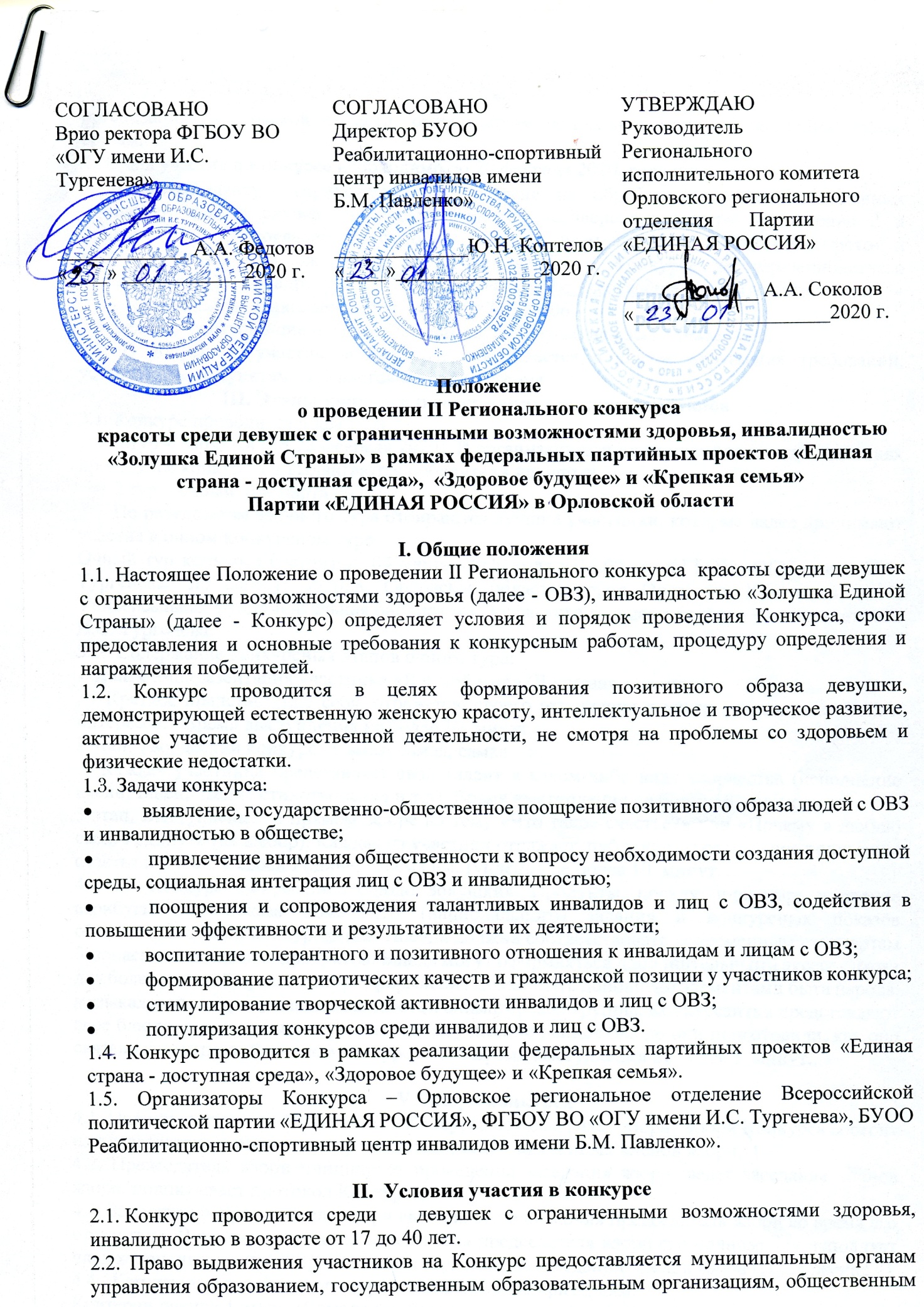 организациям Орловской области, организациям социальной защиты населения, вузам, ссузам. 2.3. Для участия в Конкурсе необходимо до 20 февраля 2020  года представить:анкету-заявку  (приложение 1); согласие на обработку персональных данных (приложение 2; в случае участия в Конкурсе несовершеннолетнего приложение 2 и приложение 2.1); согласие на фото/видеосъёмку, размещение и публикацию фото- и видеоматериалов (приложение 3, в случае участия в Конкурсе несовершеннолетнего приложение 3.1) по адресу электронной почты suholencеva@mail.ru; контактное лицо – Сухоленцева Елена Николаевна, тел. +7 (910) 748-14-06. 2.4. Заявки,  поступившие позднее 20 февраля  2020 года, не рассматриваются. 2.1. В допуске к участию в Конкурсе отказывается в случае нарушения требований, установленных пунктами 2.1 настоящего Положения.                     III. Этапы конкурса и содержание конкурсных этапов3.1. Конкурс проводится в два тура.1 тур -  заочный (до 28 февраля 2020). В организациях и их структурных подразделениях  проводятся конкурсы и выдвигаются победители на очный этап. 2 тур – очный  (04 марта 2020)По результатам заочного тура отбираются лучшие участники, которые далее принимают участие в очном конкурсном туре.Очный тур конкурса состоится  04 марта  2020 года в 14.00  в  ФГБОУ «ОГУ имени И.С. Тургенева» по адресу: 302028, Орловская область, город Орел, пл. Каменская, д. 1, Универсальная фундаментальная библиотека Орловского государственного университета им. И.С. Тургенева.3.2.  Содержание конкурсных этапов очного тура: 1 этап. Самопрезентация участника «Я и мой мир» (Визитная карточка). Краткое представление себя, отражение своего отношения к жизни, своих увлечений и интересов.   Время выступления не более 10  минут.2 этап. Творческий конкурс «Самая, самая, самая…».       Каждая участница представляет свой талант в каком-либо виде творчества (исполнение песни, танец, чтение стихотворения и т.д). Время выступления не более 10  минут.3 этап. Выступление  в прямом эфире на тему «Что такое счастье?» или «Почему я люблю свою Родину?» (на выбор). Каждая из участниц отражает  публично со сцены свое понимание счастья и любви к своей Родине.  Время выступления не более 10  минут.4 этап. Конкурс «Фирменное блюдо Золушки». Продукты, посуду, инвентарь и прочие атрибуты для показа домашнего (национального) задания и конкурсных показов обеспечивают сами конкурсантки. Посуда должна соответствовать современным стандартам безопасности пищевых продуктов. Блюда могут оформляться дополнительными аксессуарами для более удачной презентации. Оформление может быть дополнено элементами быта народа, музыкальным сопровождением и работой аниматорской группы. Конкурсантки представляют свое блюдо, его концепцию, рецепт, почему именно данное блюдо они приготовили, как оно связано с позитивной жизнью конкурсантки. Время выступления не более 5  минут.V. Жюри конкурса4.1. Оценку выступлений участников Конкурса осуществляет жюри. Жюри Конкурса состоит из председателя, заместителя председателя, секретаря и иных членов жюри.4.2. Председатель жюри инициирует проведение заседания жюри, ведет заседание членов жюри, подписывает протокол Конкурса.4.3. Заместитель председателя жюри выполняет полномочия председателя жюри во время его отсутствия. В случае отсутствия заместителя председателя жюри его полномочия исполняет член жюри, назначенный председательствующим на заседании членов жюри (Приложение 4).4.4.  Конкурсные этапы очного тура оцениваются по критериям. Критерии оценки 1 этапа. (Самопрезентация участника «Я и мой мир» (Визитная карточка)):  убедительность в рассуждениях;последовательность в аргументации; оригинальность;артистизм;содержательность. Максимальное количество за критерий -  10 баллов. Максимальное количество за конкурс– 50 баллов.Критерии оценки 2 этапа.  (Творческий конкурс «Самая, самая, самая…»):  полнота раскрытия тематики;художественно-музыкальное оформление; творческий подход;артистизм участников;исполнительское мастерство.Критерии оценки 1 этапа. Максимальное количество за критерий -  10 баллов. Максимальное количество за конкурс - 50 баллов.Критерии оценки 3 этапа. (Выступление  в прямом эфире на тему «Что такое счастье?»): уровень интеллектуального развития конкурсанта; ораторское мастерство;уровень мотивации достижения к преодолению трудностей и нацеленность на успех;креативность;смелость и находчивость.Максимальное количество за критерий -  10 баллов. Максимальное количество за конкурс - 50 баллов.Критерии оценки 4 этапа (Конкурс «Фирменное блюдо Золушки»).органолептические показатели (внешний вид, запах, вкус, гармония цвета, сочетание и совместимость продуктов);презентация блюда (эстетичность, визуальное представление изделий, художественное исполнение, правильный выбор сервировочной посуды);творческий подход (новизна идеи, оригинальность исполнения). Максимальное количество за критерий -  10 баллов. Максимальное количество за конкурс - 50 баллов.4.5. Итоги конкурса подводятся членами жюри в общем зачете по суммарному количеству набранных баллов по каждому очному этапу. Максимальное количество за очный этап - 200 баллов.4.6. Победители и призеры Конкурса определяются на основании протокола жюри по следующим номинациям: Мисс «Золушка Единой Страны»Первая Вице-мисс «Золушка Единой Страны»Вторая Вице-мисс «Золушка Единой Страны»«Мисс Красота Единой Страны» «Мисс Улыбка Единой Страны» «Мисс Обаяние Единой Страны»«Мисс Грация Единой Страны» «Мисс Независимость Единой Страны» «Мисс Артистичность Единой Страны» «Мисс Многогранность Единой Страны» 4.7. Жюри оставляет за собой право при одинаковом количестве баллов, набранных участниками Конкурса, присудить два первых, два вторых, и два третьих места в каждой номинации.V. Награждение5.1. По итогам Конкурса победители и призеры в каждой из номинаций награждаются дипломами и памятными призами Орловского регионального отделения Партии «ЕДИНАЯ РОССИЯ». 5.2. Участники очного этапа, не занявшие призовых мест в номинациях, получают сертификаты участников.Приложение 1 к Положению о проведении  II Регионального конкурса  красоты среди девушек с ограниченными возможностями здоровья, инвалидностью«Золушка Единой Страны» в рамках федеральных партийных проектов «Единая страна -доступная среда» и «Здоровое будущее», «Крепкая семья»  Партии «ЕДИНАЯ РОССИЯ» в Орловской областиАнкета - заявка на участие во II Региональном конкурсекрасоты среди девушек с ограниченными возможностями здоровья, инвалидностью «Золушка Единой Страны»в рамках федеральных проектов «Единая страна - доступная среда»и «Здоровое будущее», «Крепкая семья»  Партии «ЕДИНАЯ РОССИЯ»в Орловской областиПриложение 2 к Положению о проведении  II Регионального конкурса  красоты среди девушек с ограниченными возможностями здоровья, инвалидностью«Золушка Единой Страны» в рамках федеральных партийных проектов «Единая страна -доступная среда» и «Здоровое будущее», «Крепкая семья»  Партии «ЕДИНАЯ РОССИЯ» в Орловской областиСогласие на обработку персональных данныхЯ, ________________________________________________________________________,(ФИО)зарегистрированный(ая) по адресу:________________________________________________________________________________________________________________________________,паспорт гражданина Российской Федерации: серия ____________№ _____________________, выданный _______________________________________________________________________(кем, когда)даю согласие Орловскому региональному отделению Всероссийской политической партии «ЕДИНАЯ РОССИЯ» (далее – Партия), адрес: 302001, Орловская область, город Орел, ул. 1-я Посадская, д. 14, оф. 43 и ФГБОУ ВО «ОГУ имени И.С. Тургенева» (далее – ОГУ), адрес: 302026, Орловская область, город Орел, ул. Комсомольская, д. 95, на обработку и использование персональных данных, в целях, обусловленных участием в Конкурсе, к которым относятся: данные о фамилии, имени, отчестве, о дате рождения, адресе регистрации, месте работы/месте учебы, контактные телефоны, e-mail; паспортные данные.Персональные данные не могут быть использованы способами, порочащими честь, достоинство и деловую репутацию. Я согласен получать смс и электронные оповещения о проведении мероприятии от Партии и ОГУ.Согласие на обработку персональных данных действует в течение трех лет со дня его подписания может быть отозвано мной в любое время на основании моего письменного заявления в Орловское региональное отделение Всероссийской политической партии «ЕДИНАЯ РОССИЯ» и ФГБОУ ВО «ОГУ имени И.С. Тургенева»Приложение 2.1 к Положению о проведении  II Регионального конкурса  красоты среди девушек с ограниченными возможностями здоровья, инвалидностью«Золушка Единой Страны» в рамках федеральных партийных проектов «Единая страна -доступная среда» и «Здоровое будущее», «Крепкая семья»  Партии «ЕДИНАЯ РОССИЯ» в Орловской областиСОГЛАСИЕ родителя (законного представителя) на обработку персональных данных несовершеннолетнегоЯ, ________________________________________________________________________,(ФИО родителя или законного представителя)зарегистрированный(ая) по адресу:________________________________________________________________________________________________________________________________,паспорт гражданина Российской Федерации: серия ____________№ _____________________, выданный _______________________________________________________________________(кем, когда)_________________________________________________________________________________________________________,являясь законным представителем несовершеннолетнего _______________________________________________________________________________, (ФИО несовершеннолетнего, дата рождения)даю согласие Орловскому региональному отделению Всероссийской политической партии «ЕДИНАЯ РОССИЯ» (далее – Партия), адрес: 302001, Орловская область, город Орел, ул. 1-я Посадская, д. 14, оф. 43 и ФГБОУ ВО «ОГУ имени И.С. Тургенева» (далее – ОГУ), адрес: 302026, Орловская область, город Орел, ул. Комсомольская, д. 95, на обработку и использование персональных данных, в целях, обусловленных участием в Конкурсе несовершеннолетнего, к которым относятся: данные о фамилии, имени, отчестве несовершеннолетнего и его родителя или законного представителя, о дате рождения несовершеннолетнего, адресе регистрации несовершеннолетнего и его родителя или законного представителя, месте работы/месте учебы несовершеннолетнего, контактные телефоны и e-mail несовершеннолетнего; паспортные данные несовершеннолетнего, его родителя или законного представителя.Персональные данные не могут быть использованы способами, порочащими честь, достоинство и деловую репутацию.Согласие на обработку персональных данных действует в течение трех лет со дня его подписания может быть отозвано мной в любое время на основании моего письменного заявления в Орловское региональное отделение Всероссийской политической партии «ЕДИНАЯ РОССИЯ» и ФГБОУ ВО «ОГУ имени И.С. Тургенева»Приложение 3 к Положению о проведении  II Регионального конкурса  красоты среди девушек с ограниченными возможностями здоровья, инвалидностью«Золушка Единой Страны» в рамках федеральных партийных проектов «Единая страна -доступная среда» и «Здоровое будущее», «Крепкая семья»  Партии «ЕДИНАЯ РОССИЯ» в Орловской областиСОГЛАСИЕ в связи участием во II Региональном конкурсе  красоты среди девушек с ограниченными возможностями здоровья, инвалидностью «Золушка Единой Страны» в рамках федеральных партийных проектов «Единая страна - доступная среда», «Здоровое будущее» и «Крепкая семья» Партии «ЕДИНАЯ РОССИЯ» в Орловской области на фото/видеосъёмку, размещение и публикацию фото- и видеоматериалов с моим изображениемЯ, ________________________________________________________________________,(ФИО)зарегистрированный(ая) по адресу:________________________________________________________________________________________________________________________________,паспорт гражданина Российской Федерации: серия ____________№ _____________________, выданный _______________________________________________________________________(кем, когда)_________________________________________________________________________________________________________,даю согласие Орловскому региональному отделению Всероссийской политической партии «ЕДИНАЯ РОССИЯ», адрес: 302001, Орловская область, город Орел, ул. 1-я Посадская, д. 14, оф. 43 и ФГБОУ ВО «ОГУ имени И.С. Тургенева» (далее – ОГУ), адрес: 302026, Орловская область, город Орел, ул. Комсомольская, д. 95, на фото- и видеосъемку, на размещение моих фотографий с указанием имени, фамилии и возраста на сайте, в социальных сетях Фейсбук, Контакт, Инстаграмм Орловского регионального отделения Партии «ЕДИНАЯ РОССИЯ», на сайте, в социальных сетях Фейсбук, Контакт, Инстаграмм ФГБОУ ВО «ОГУ имени И.С. Тургенева» без выплаты мне вознаграждения, на возможную публикацию моих фотографий с указанием имени, фамилии и возраста в электронных и печатных версиях СМИ без выплаты мне вознаграждения; на использование электронных фотографий с моим изображением с указанием имени, фамилии и возраста для подготовки презентационных материалов без выплаты мне вознаграждения.С Положением о Конкурсе ознакомлен(а), порядок проведения и правила Конкурса мне понятны.Приложение 3.1 к Положению о проведении  II Регионального конкурса  красоты среди девушек с ограниченными возможностями здоровья, инвалидностью«Золушка Единой Страны» в рамках федеральных партийных проектов «Единая страна -доступная среда» и «Здоровое будущее», «Крепкая семья»  Партии «ЕДИНАЯ РОССИЯ» в Орловской областиСОГЛАСИЕ родителя (законного представителя) несовершеннолетнего в связи с участием несовершеннолетнего во II Региональном конкурсе  красоты среди девушек с ограниченными возможностями здоровья, инвалидностью «Золушка Единой Страны» в рамках федеральных партийных проектов «Единая страна - доступная среда», «Здоровое будущее» и «Крепкая семья» Партии «ЕДИНАЯ РОССИЯ» в Орловской области на фото/видеосъёмку, размещение и публикацию фото- и видеоматериалов с изображением несовершеннолетнегоЯ, ________________________________________________________________________,(ФИО родителя или законного представителя)зарегистрированный(ая) по адресу:________________________________________________________________________________________________________________________________,паспорт гражданина Российской Федерации: серия ____________№ _____________________, выданный _______________________________________________________________________(кем, когда)_________________________________________________________________________________________________________,являясь законным представителем несовершеннолетнего _______________________________________________________________________________, (ФИО несовершеннолетнего, дата рождения)даю согласие Орловскому региональному отделению Всероссийской политической партии «ЕДИНАЯ РОССИЯ», адрес: 302001, Орловская область, город Орел, ул. 1-я Посадская, д. 14, оф. 43 и ФГБОУ ВО «ОГУ имени И.С. Тургенева» (далее – ОГУ), адрес: 302026, Орловская область, город Орел, ул. Комсомольская, д. 95, на фото- и видеосъемку, на размещение фотографий несовершеннолетнего с указанием имени, фамилии и возраста на сайте, в социальных сетях Фейсбук, Контакт, Инстаграмм Орловского регионального отделения Партии «ЕДИНАЯ РОССИЯ», на сайте, в социальных сетях Фейсбук, Контакт, Инстаграмм ФГБОУ ВО «ОГУ имени И.С. Тургенева» без выплаты мне вознаграждения, на возможную публикацию фотографий несовершеннолетнего с указанием имени, фамилии и возраста в электронных и печатных версиях СМИ без выплаты мне вознаграждения; на использование электронных фотографий с изображением несовершеннолетнего с указанием имени, фамилии и возраста для подготовки презентационных материалов без выплаты мне вознаграждения.С Положением о Конкурсе ознакомлен(а), порядок проведения и правила Конкурса мне понятны.Приложение 4. к Положению о проведении II  Регионального конкурса  красоты среди девушек с ограниченными возможностями здоровья, инвалидностью«Золушка Единой Страны» в рамках федеральных партийных проектов «Единая страна -доступная среда» и «Здоровое будущее», «Крепкая семья»  Партии «ЕДИНАЯ РОССИЯ» в Орловской областиСостав жюри конкурса II Регионального конкурсакрасоты среди девушек с ограниченными возможностями здоровья, инвалидностью «Золушка Единой Страны» в рамках федеральных партийных проектов «Единая страна - доступная среда» и «Здоровое будущее», «Крепкая семья»  Партии «ЕДИНАЯ РОССИЯ» в Орловской областиПредседатель жюри: Коптелов Юрий Николаевич - член общественного совета Федерального партийного проекта «Единая страна - доступная среда», директор     БУОО «Реабилитационно-спортивный центр инвалидов им. Б.М. Павленко» (по согласованию).Заместитель председателя жюри: Сухоленцева Елена Николаевна, региональный координатор Федерального партийного проекта «Единая страна – доступная среда», к.п.н, доцент ФГБОУ ВО «ОГУ имени И.С. Тургенева» (по согласованию).Секретарь жюри: Бородин Роман Альфредович -  Заместитель Руководителя Регионального исполнительного комитета - начальник отдела АПР. Члены жюри:Сорочьев Александр Анатольевич - композитор, певец, продюсер, Лауреат Всесоюзного конкурса и фестивалей, Член творческого Союза работников культуры России(по согласованию).Кирдеева Наталья Александровна – директор  МБУК Ансамбль танца «Славица».Ахулкова Анастасия Ивановна – и.о. зав. кафедрой технологий психолого-педагогического и специального образования ФГБОУ ВО «ОГУ имени И.С. Тургенева», к. п.н, доцент (по согласованию).Гольцова Татьяна Викторовна - член общественного совета Федерального проекта «Единая страна - доступная среда», к.псх.н, доцент ФГБОУ ВО «ОГУ имени И.С. Тургенева» (по согласованию).Гурова Наталья Ивановна – заместитель директора БУОО «Реабилитационно-спортивный центр инвалидов им. Б.М. Павленко» (по согласованию).Тавров Евгений Александрович – тренер БУОО «Реабилитационно-спортивный центр инвалидов им. Б.М. Павленко» (по согласованию).Епифанова Мария - директор регионального модельного агентства ЛюксМоделс (по согласованию).Кузнецова Ольга Юрьевна – специалист по социальной работе БУОО «Реабилитационно-спортивный центр инвалидов им. Б.М. Павленко» (по согласованию).Приложение 5. к Положению о проведении II Регионального конкурса  красоты  среди девушек с ограниченными возможностями здоровья, инвалидностью«Золушка Единой Страны» в рамках федеральных партийных проектов «Единая страна - доступная среда» и «Здоровое будущее», «Крепкая семья»  Партии «ЕДИНАЯ РОССИЯ» в Орловской областиОргкомитет II Регионального конкурса красоты  среди девушек с ограниченными возможностями здоровья, инвалидностью «Золушка Единой Страны» в рамках федеральных проектов «Единая страна - доступная среда» и «Здоровое будущее», «Крепкая семья»  Партии «ЕДИНАЯ РОССИЯ» в Орловской областиПредседатель оргкомитета: Сухоленцева Елена Николаевна, региональный координатор Федерального проекта «Единая страна – доступная среда», к.п.н, доцент ФГБОУ ВО «ОГУ имени И.С. Тургенева» (по согласованию).Заместитель председателя оркомитета:   Суворов Игорь Леонидович  - полковник, председатель Межрегиональной общественной организации «Союз Советских офицеров» (по согласованию).Члены оргкомитета:Ахулкова А.И. - и.о. зав. кафедрой технологий психолого-педагогического и специального образования института педагогики и психологии ФГБОУ ВО «ОГУ имени И.С. Тургенева», кандидат педагогических наук, доцент(по согласованию).Боев  М.Ю. – проректор по внеучебной работе и молодежным проектам ФГБОУ ВО «ОГУ имени И.С. Тургенева», кандидат исторических наук, доцент (по согласованию).Сенько Е.В.- директор Департамента социальной политики ФГБОУ ВО «ОГУ имени И.С. Тургенева» (по согласованию).Самарцева Е.Г. - кандидат педагогических наук, доцент кафедры технологий психолого-педагогического и специального образования  ФГБОУ ВО «ОГУ имени И.С. Тургенева» (по согласованию).Гольцова Т.В. - кандидат психологический  наук, доцент кафедры технологий психолого-педагогического и специального образования ФГБОУ ВО «ОГУ имени И.С. Тургенева» (по согласованию).Демина А.В. – кандидат педагогических наук, доцент кафедры технологий психолого-педагогического и специального образования  ФГБОУ ВО «ОГУ имени И.С. Тургенева» (по согласованию).Кузнецова Ольга Юрьевна – специалист по социальной работе БУОО «Реабилитационно-спортивный центр инвалидов им. Б.М. Павленко» (по согласованию).Кондратьева В. Н. – ст.преподаватель кафедры технологий психолого-педагогического и специального образования ФГБОУ ВО «ОГУ имени И.С. Тургенева» (по согласованию).Ушачева Ю.В. – кандидат педагогических наук, доцент кафедры технологий психолого-педагогического и специального образования ФГБОУ ВО «ОГУ имени И.С. Тургенева» (по согласованию).Трошкина О.В. – ст. преподаватель кафедры технологий психолого-педагогического и специального образования  ФГБОУ ВО «ОГУ имени И.С. Тургенева» (по согласованию).Чаркина Н.В. – кандидат педагогических наук, доцент кафедры технологий психолого-педагогического и специального образования  ФГБОУ ВО «ОГУ имени И.С. Тургенева» (по согласованию).Ф.И.О.  участницыДата рожденияАдрес регистрацииМесто работы/учебыРазмер одежды e-mailНомер телефонаНужна ли Презентация при выступлении (да, нет) Реквизит для выступления______________(подпись)____________________________________(инициалы, фамилия)____________________________________(инициалы, фамилия)_____________(дата)_____________(дата)______________(подпись)____________________________________(инициалы, фамилия)____________________________________(инициалы, фамилия)_____________(дата)_____________(дата)______________(подпись)____________________________________(инициалы, фамилия)____________________________________(инициалы, фамилия)_____________(дата)_____________(дата)